Кулунду айыл аймагынын айылдык Кеңешинин VII чакырылышынын 1-сессиясынын отурумунун2-ТОКТОМУКулунду айылы 								18-май 2021-жыл“Кулунду айылдык Кеңешинин  төрагасын жана анын орун басарын шайлоо жөнүндө”Кулунду айыл аймагынын айылдык Кеңешинин 1-сессиясынын отуруму күн тартибиндеги маселелерди карап жана талкуулапТОКТОМ КЫЛАТ:Кулунду айылдык Кеңешинин төрагасын жана анын орун басарын шайлоо боюнча түзүлгөн эсептөө комиссиясынын №1, №2 Протоколдору бекитилсин.Кулунду айылдык Кеңешинин VII чакырылышынын төрагасын жана төраганын орун басарын шайлоо боюнча түзүлгөн эсептөө комиссиясынын №1 Протоколу жана №2 Протоколунун негизинде эң көп добуш (23 добуш) алган Орозалиев Шайирбек Нишанбаевич төрага жана Надырова Сабриниса (16 добуш) төраганын орун басары болуп эсептелсин.Кулунду айылдык Кеңешинин VII чакырылышынын депутаттарынын төрагасы жана анын орун басарына адилеттүү, мыйзам чегинде иш алып баруу жагы жүктөлсүн.Токтомдун  аткарылышын көзөмөлдөө Кулунду айылдык Кеңешинин төрагасына тапшырылсын. Сессиянын төрайымы:						Б. С. Ташбекова        КЫРГЫЗ РЕСПУБЛИКАСЫ 	                                                                 КЫРГЫЗСКАЯ РЕСПУБЛИКА            БАТКЕН ОБЛУСУ	                                                                                    БАТКЕНСКИЙ ОБЛАСТЬ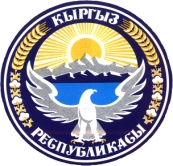             ЛЕЙЛЕК РАЙОНУ                                                                                                ЛЕЙЛЕКСКИЙ РАЙОН     КУЛУНДУ АЙЫЛДЫК АЙМАГЫ                                                                                КУЛУНДИНСКИЙ                                                            КУЛУНДУ АЙЫЛДЫК КЕҢЕШИ                                                                                    АЙЫЛНЫЙ КЕНЕШ         kulundu.aiyldyk.kenesh@mail.ru                                                  kulundu.aiyldyk.kenesh@mail.ru                                                                                                